Planning groep 5, week 2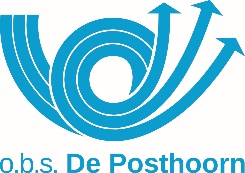 Om 8.45 uur zijn we verplicht online om de dag te openen.Instructie uurtje is verplicht.Het vragenrondje is niet verplicht. Je mag dan vragen stellen als je nog iets niet begrijpt of als je nog iets wilt laten zien. (i) betekent instructie en (z) betekent zelfstandig werken.Alles wat geel gekleurd is mag je nog niet maken voordat je instructie hebt gehad. De rest mag je dus wel maken voordat je instructie hebt gehad.Tijdens instructie: koptelefoon op, microfoon op mute en camera aan.Antwoorden van lessen vind je in Classroom (ZULU).Extra opdrachten (hoeft niet, mag wel)Maandag 11-01Classroom: 09:00-10.00 uur instructie/vragen                      11:30-12:00 uur vragenrondjeAf?RekenenBlok 6, week 1, les 3A (instructie) leerdoel 367TaalThema 5, les 2: woordenschat  WB 5B blz.80-81 (z)SpellingBlok 4, week 4, les 3 herhaling: (i)  maken WB blz. 66 Blok 4, week 4, les 3  opdr. 1-2-3 (i)  SchrijvenBladzijde 20 (z)LezenLeesboek 15 minuten (hardop) lezenDinsdag 12-01Noor is jarig!Classroom: 09:00-10.00 uur instructie/vragen                      11:30-12:00 uur vragenrondjeAf?RekenenBlok 6, week 1, les 3B (instructie) leerdoel 254TaalThema 5, les 3: een instructie schrijven. TB blz.12-13 (i)Maken TB opdracht 2-3-4 (z)SpellingBlok 4, week 4, les 4 herhaling (i) maken Staal online B4-W4-les 2 en 3 (z)LezenEstafette Les 13 maken en lezen (z) of anders de les waar je aan toe bent. Woensdag 13-01Vandaag zelfstandig werken! Geen instructie in Classroom.Af?RekenenBlok 6, week 1 leerdoelen oefenen: (minimaal 30 minuten)271-238-221-237 (proberen de doelen groen te krijgen)TaalThema 5, les 4: een instructie schrijven. WB blz.10-11 (z)Spellingmaken WB. Blok 4, week 4, les 4 blz. 67 opdracht 1-2-3 (z) maken Staal online Blok 4-week 4- les 4 en 5 (z) Begrijpend LezenNieuwsbegrip XL (Zulu/Snappet) Week 2 Andere tekstsoort (z)Donderdag 14-01Classroom: 09:00-10.00 uur instructie/vragen                      11:30-12:00 uur vragenrondjeAf?RekenenBlok 6, week 2, les 6A (instructie) leerdoel 265TaalThema 5, les 5: leren wat een taal is (i) TB: blz.14-15 samen maken.SpellingBlok 4, week 4, les 5 herhaling en dictee(i)maken Staal software B4- les 6SchrijvenBladzijde 21 (z)LezenLeesboek 15 minuten (hardop) lezenVrijdag 15-01Classroom: 09:00-10.00 uur instructie/vragen                      11:30-12:00 uur vragenrondjeAf?RekenenBlok 6, week 2, les 6B (instructie) leerdoel 273TaalThema 5, les 6: leren wat een taal is (z)WB blz. 12-13 opdracht 1,2,3 en 4Spelling Blok 5, week 1, les 1 (i) centwoordenmaken WB. blz 4 Blok 5, week 1, les 1 opdracht 1,2 en3 Maken Staal online Blok5, week 1, les 1Begrijpend LezenNieuwsbegrip XL (Zulu/snappet) Week 2 Woordenschat (z)Vak:Wat:Af:Gymhttps://kahoot.it/challenge/09153720?challenge-id=63e2ef99-e757-4150-9a3c-0f36a9661732_1609861112221TaalTB 5B: blz. 118Taal WB 5B: blz. 86 Taal Woordmaatje 5 online (Zulu/Mijn klas)Spelling (gr. 5)Staal software alle lessen van Blok 4 afmakenNieuwsJeugdjournaal kijkenLezenstillezen/hardop lezen/ samen lezenRekenenEigen leerdoelen: 271-238-367-254 (proberen de doelen groen te krijgen)RekenenTafels blijven oefenen (bijvoorbeeld tafeldiploma.nl)SchrijvenVerhaal schrijven in Google documenten en delen met lkr.Rekenen RekentuinTaalTaalzeeEngelsWords en Birds